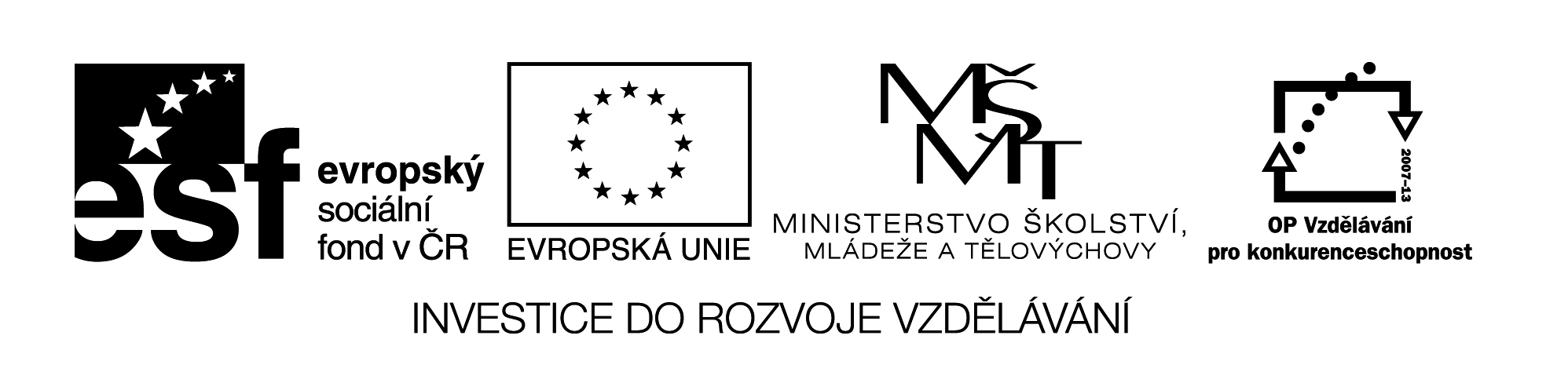 Registrační čísloCZ.1.07/1.4.00/21.1257Popis činnostiPři plnění úkolu č. 1 klademe důraz na odůvodnění správného pravopisu. Žáci vybírají z nabídky vhodná slova do vět.V úkolu č. 2 hledají žáci dvojice slov končící na stejnou hlásku.Úkolem č. 3 je řešení doplňovačky, obsahem jsou slova s probíranými jevy. Tajenka – podzim.Pracovní list slouží k procvičení již probraného učiva. Žáci mohou pracovat samostatně, ve dvojicích nebo ve skupinách. Úkoly můžeme hodnotit postupně, nebo až po vypracování všech částí pracovního listu. Lze také pracovat na interaktivní tabuli.1. Vyber si slova z nabídky a použij je správně ve větách.(plod, plot, lez, les, jed, jet, let, led)Kolem zahrady máme nový 		_____________________.V dálce je vidět borový  	_____________________.Broskev je  	_____________________ broskvoně.Pospěš si, už musíme 		_____________________!Děda ve sklepě nastražil  	_____________________ na krysy.Nestoupej na ten 	_____________________, je ještě velmi slabý!_____________________ sovy je úplně neslyšný. 2. Doplň do slov správné písmeno a spoj slova, která na stejné     písmeno končí.hmy ___                                                  	siru ___obě ___                                                   	nů ____zpě ___                                                   	venko ___soutě ___                                               	přeho ___náky ____                                             	kamará___3. Vylušti doplňovačkuOHRADA 				 		__ _ _ 	_	VÝTVARNÉ DÍLO 				__ _	 _ 	_ _OVOCNÁ ZAHRADA		_ 	_ 	__ 	VELKÁ ZIMA		_ 	_ 	_ 	__ 	CHUTNÁ HOUBA	 	_ 	_ 	__ _ 		PŘÍTEL				_ 	_ 	__ _ _ 	_ 	_Nastal _____________________________________.III/2 Inovace a zkvalitnění výuky         prostřednictvím ICTVY_32_17_10Název vzdělávacího materiáluJazyk a jazyková komunikaceČeský jazyk Jméno autoraMgr. Jaroslava JanusováAnotaceČeský jazyk pro 3. ročníkSouhlásky na konci slovOčekávaný výstup vzhledem k RVP- plynule čte texty přiměřeného obsahu- pečlivě vyslovuje- píše správné tvary písmen- píše správně po stránce obsahové i formálníRozvíjené klíčové kompetenceKompetence k učení – uvádí věci do souvislostíKompetence k řešení problémů – využívá získané vědomosti a dovednostiKompetence komunikativní – vyjadřuje se výstižně v písemném i mluveném projevuPrůřezové témaOSV -  prohlubuje vztah mezi verbální a neverbální složkou komunikace a rozšiřuje aplikace jazyka       - zdokonaluje dovednosti týkajících se          spolupráce a komunikace v týmuČasový harmonogram30 min.Použitá literatura a zdrojePomůcky a prostředkyPracovní listInteraktivní tabuleDatumZáří 2012